APPLICATION FORM 1. Details of Demand Draft:2. 	Advt. No.  		  	          	 3.	Sl. No of the Post 		:__________________________________________________4.	Name of the Post		:__________________________________________________5.	Name in Full 		:______________________________________________________(in capital letters)	6.	Father's Name	:______________________________________________________7.	Date & Place of Birth	:______________________________________________________8. 	Nationality		:______________________________________________________9.	Gender (Male/Female)	;______________________________________________________10.	Nearest Railway Station	: ________________________________________________________________________11.	Correspondence Address: ______________________________________________________________________________________________	______________________________________________________________________________________________12.	Do you belong to category of SC/ST/OBC/PH and whether claiming age relaxation? :___________________________________________________________ 	(If yes, enclose certificate issued by the competent authority on the format prescribed by the             Government of India)13.	Do you belong to the sub-category of Ex-servicemen _______________________________(If yes, please mention the category and attach a certificate signed by the competent authority on the format prescribed by the Government of India)14.	Have you ever been convicted by a court of Law or is there any criminal case/disciplinary action/vigilance enquiry pending against you? If yes, specify)__________________________________________________________________________________________________15.       Educational/Professional/Technical Qualifications (starting from Graduation): (attach separate sheet for full details)(Attach attested copies of certificates/mark sheets etc.)16. Details of employment in reverse chronological order (attach separate sheet for full details).17.Details of  certificate of excellence/merit during the service period (attach separate sheet for full details)18. Details of Training course conducted/attended/consultancy services offered during the service period (attach separate sheet for full details)19.  Are you a corporate member of any professional Institute, if so, give details(attach separate sheet for full details)20. Write a paragraph (not exceeding 500 words)  on justifying your  suitability for the post.210. Referees:(These should be persons resident in India and holders of responsible positions, and should be intimately acquainted with applicant’s character and work, but must not be relations. Where the candidate has been in employment she/he should either give her/his present or the most recent employer or immediate superior as a referee or produce a testimonial from him in regard to her/his fitness for the post for which she/he is an applicant.)(a)	Name Occupation or Position Address along with Phone No & E-mail(b)	Name Occupation or Position Address alongwith Phone No & E-mail(c)	Name       Occupation or Position       Address alongwith Phone No & E-mail21. Any other achievement not covered aboveDECLARATIONI, hereby, declare that I have carefully read and understood the instructions and particulars supplied to me and that all the entries in this form are true to the best of my knowledge and belief. I also declare that I have not concealed any material information which may debar my candidature for the post applied for.  In the event of suppression or distortion of any fact like category or educational qualification etc. made in my application form, I understand that I will be denied any employment in the Institute and if already employed on any of the posts in the Institute, my services will be terminated forthwith.Place………………..							 Date………………..								Signature of the Candidate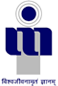 Atal Bihari Vajpayee Indian Institute of Information Technology and Management, Gwalior(An Institute of National importance established by an act of Parliament)Morena Link Road Gwalior, Madhya Pradesh 474015 IndiaDemand Draft No.Date of  issueAmount (Rs.)Issuing Bank name & Code No.Examinations passedBoard/ University.Duration of Degree/Dip./TrainingYear of passingDivision with % of MarksSubject(s) studied SpecializationDeptt./InstitutePost heldRegular/ Temporary/Permanent/ContractPeriod of employmentPeriod of employmentPeriod of each employment in year/monthScale of Pay and Basic pay/Gross payNature of DutyDeptt./InstitutePost heldRegular/ Temporary/Permanent/ContractFromToPeriod of each employment in year/monthScale of Pay and Basic pay/Gross payNature of Duty